LITTLE DONKEY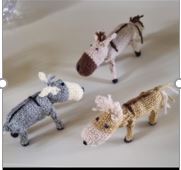 3.25mm Knitting needles
Grey/Brown/Beige DK woolDONKEY HEADCast on 10 stsRow 1 (WS) Purl 10Row2 (RS) K1,(kfb) x 9 (19 sts)Row 3 Purl (19)Row 4 Knit (19)Rows 5-8 rep rows 3&4 twice more (19sts)Break first wool off & join other colour.Row 9 Purl (19 sts)Row 10 Knit (19 sts)Rows 12-15 Rep rows 10-11 twice more (19 sts)Row 16 (Knit 2 tog) x 9, K1 (10 sts)Pull through cast off.DONKEY BODY3.25MM needlesStarting at the back.Cast on 8 sts in same colour you used to start the head.Row 1 (WS) purl (8sts)Row 2 (RS) K1, (kfb) x 7 (15 sts)Row 3 Purl (15 sts)Row 4 K1 (kfb) x 7 (22 sts)Row 5 Purl (22 sts)Row 6 Knit (22 sts)Row 7 Purl (22 sts)Rows 8-19 rep rows 6-7 six more times (22 sts)Row 20 K1, (k2tog, k1) x 7 (15 sts)Row 21 Purl (15 sts)Row 22 K1 (k2tog) x 7 (8 sts)Pull through cast off.DONKEY EARSMake 2Row 1 cast on 7 sts on straight 3.25mm needles, using the cable cast on method.(If you need help, go to YouTube & “The Rowbot” shows you how)Row 2 cast off all stitches.DONKEY LEGSMake 4Row 1 cast on 4 sts on a DPN (double pointed needle)Row 2 using two DPN knit an i-cord for 7 rowsRow 3 pull through cast off.MAKING UP THE DONKEYSew up the body sides & stuff, stuffing as you go if you find it easier.Do the same with the head & and eyes.Sew the underside of the head to the top of the body.Sew on the ears.Knot strands of wool down the centre of the head for a mane.Add strands of wool for a tail.Sew a leg each side of the body.  To stabilise the legs, I added cotton wool buds, keeping the fluffy end to place into the foot, thread this inside the i-cord.I added a dark cross on the donkeys back with black or brown wool.  I also mixed the wool in the tail for a different effect.Again, make donkey your own.  Whatever you make is not wrong, just unique!